St Thomas of Canterbury, the Parish Church for Brentwood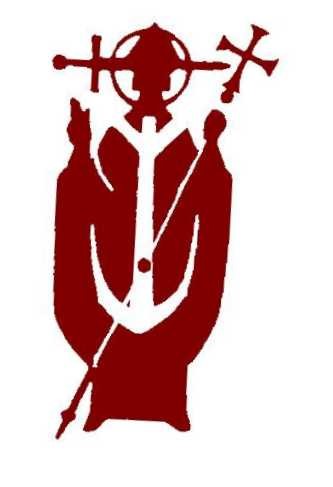 The Order of Mass Sunday 7th August 2022The Eighth Sundayafter TrinityThese prayers are suitable as preparation for MassAlmighty God, to whom all hearts are open, all desires known, and from whom no secrets are hidden: cleanse the thoughts of our hearts by the inspiration of your Holy Spirit, that we may perfectly love you, and worthily magnify your holy name; through Christ our Lord. AmenFrom the Book of Common PrayerAlmighty and ever-living God, I approach the sacrament of Your only-begotten Son Our Lord Jesus Christ, I come sick to the doctor of life, unclean to the fountain of mercy, blind to the radiance of eternal light, and poor and needy to the Lord of heaven and earth.  Lord, in your great generosity, heal my sickness, wash away my defilement, enlighten my blindness, enrich my poverty, and clothe my nakedness.  May I receive the bread of angels, the King of kings and Lord of lords, with humble reverence, with the purity and faith, the repentance and love, and the determined purpose that will help to bring me to salvation.  May I receive the sacrament of the Lord’s Body and Blood, and its reality and power.Kind God, may I receive the Body of Your only-begotten Son, our Lord Jesus Christ, born from the womb of the Virgin Mary, and so be received into His mystical body and numbered among His members.  Loving Father, as on my earthly pilgrimage I now receive Your beloved Son under the veil of a sacrament, may I one day see him face to face in glory, who lives and reigns with You for ever. AmenSt Thomas AquinasIt is our custom to keep a prayerful silence before MassPlease stand when the bell rings, we sing this hymn as the sacred ministers enter and the altar is censed. 1 Praise, my soul, the King of heaven;
To his feet thy tribute bring.
Ransomed, healed, restored, forgiven.
who like me his praise should sing?
Praise him! Praise him! Praise him! Praise him!
Praise the everlasting King!2 Praise him for his grace and favour
To our fathers in distress;
Praise him still the same forever,
Slow to chide, and swift to bless.
Praise him! Praise him! Praise him! Praise him!
Glorious in his faithfulness.3 Father-like he tends and spares us;
Well our feeble frame he knows;
In his hands he gently bears us,
Rescues us from all our foes.
Praise him! Praise him! Praise him! Praise him!
Widely as his mercy flows.4 Angels, help us to adore him;
Ye behold him face to face;
Sun and moon bow down before him,
Dwellers all in time and space.
Praise him! Praise him! Praise him! Praise him!
Praise with us the God of grace!The Gathering In the name of the Father, and of the Son, and of the Holy Spirit. Amen.The GreetingThe Lord be with you and also with you.Words of welcome or introduction may be said.Prayers of PenitenceThe priest introduces the prayers of penitence.Almighty God, our heavenly Father, we have sinned against you and against our neighbour in thought and word and deed, through negligence, through weakness, through our own deliberate fault. We are truly sorry and repent of all our sins. For the sake of your Son Jesus Christ, who died for us, forgive us all that is past and grant that we may serve you in newness of life to the glory of your name. AmenAbsolutionAlmighty God, who forgives all who truly repent, have mercy upon you, X pardon and deliver you from all your sins, confirm and strengthen you in all goodness, and keep you in life eternal; through Jesus Christ our Lord. Amen.Lord, have mercy.  		Kyrie eleisonLord, have mercy		Kyrie eleisonChrist, have mercy.  	Christe eleisonChrist, have mercy	Christe eleisonLord, have mercy.  		Kyrie eleisonLord, have mercy		Kyrie eleisonGloria in ExcelsisGlory to God in the highest, and peace to his people on earth. Lord God, heavenly King, Almighty God and Father, we worship you, we give you thanks, we praise you for your glory. Lord, Jesus Christ, only Son of the Father, Lord God, Lamb of God, you take away the sins of the world, have mercy on us; you are seat-ed at the right hand of the Father, receive our prayer. For you alone are the Holy One, you alone are the Lord, you alone are the Most High Jesus Christ, with the Holy Spirit, in the glory of God the Father. Amen.Glória in excélsis Deo et in terra pax homínibus bonæ voluntátis. Laudámus te, benedícimus te, adorámus te, glorificámus te, grátias ágimus tibi propter magnam glóriam tuam, Dómine Deus, Rex cæléstis, Deus Pater omnípotens. Dómine Fili Unigénite, Iesu Christe, Dómine Deus, Agnus Dei, Fílius Patris, qui tollis peccáta mundi, miserére nobis; qui tollis peccáta mundi, súscipe deprecatiónem nostram. Qui sedes ad déxteram Patris, miserére nobis. Quóniam tu solus Sanctus, tu solus Dóminus, tu solus Altíssimus, Iesu Christe, cum Sancto Spíritu: in glória Dei Patris. Amen.The CollectThe Celebrant introduces a period of silent prayer with the words 'Let us pray': Almighty Lord and everlasting God, we beseech you to direct, sanctify and govern both our hearts and bodies in the ways of your laws and the works of your commandments; that through your most mighty protection, both here and ever, we may be preserved in body and soul; through our Lord and Saviour Jesus Christ, who is alive and reigns with you, in the unity of the Holy Spirit, one God, now and for ever. AmenTHE LITURGY OF THE WORDGenesis 15:1–6A reading from the book of GenesisThe word of the LORD came to Abram in a vision, ‘Do not be afraid, Abram, I am your shield; your reward shall be very great.’ But Abram said, ‘O Lord GOD, what will you give me, for I continue childless, and the heir of my house is Eliezer of Damascus?’ And Abram said, ‘You have given me no offspring, and so a slave born in my house is to be my heir.’ But the word of the LORD came to him, ‘This man shall not be your heir; no one but your very own issue shall be your heir.’ The Lord brought Abraham outside and said, ‘Look toward heaven and count the stars, if you are able to count them.’ Then he said to him, ‘So shall your descendants be.’ And he believed the LORD; and the LORD reckoned it to him as righteousness. This is the word of the Lord. Thanks be to God.Please listen to the choir and join in the response.Psalm 33:12-22R Happy the people the Lord has chosen as his own!Happy is the nation whose God is the Lord! happy the people he has chosen to be his own! The Lord looks down from heaven, and beholds all the people in the world. From where he sits enthroned he turns his gaze on all who dwell on the earth. RHe fashions all the hearts of them and understands all their works. There is no king that can be saved by a mighty army; the strong are not delivered by great strength. The horse is a vain hope for deliverance; for all its strength it cannot save. RBehold, the eye of the Lord is upon those who fear him, on those who wait upon his love, To pluck their lives from death, and to feed them in time of famine. ROur soul waits for the Lord; he is our help and our shield. Indeed, our heart rejoices in him, for in his holy name we put our trust. Let your loving-kindness, O Lord, be upon us, as we have put our trust in you. RHebrews 11:1-3, 8-16A reading from the letter to the Hebrews.Faith is the assurance of things hoped for, the conviction of things not seen. Indeed, by faith our ancestors received approval. By faith we understand that the worlds were prepared by the word of God, so that what is seen was made from things that are not visible. By faith Abraham obeyed when he was called to set out for a place that he was to receive as an inheritance; and he set out, not knowing where he was going. By faith he stayed for a time in the land he had been promised, as in a foreign land, living in tents, as did Isaac and Jacob, who were heirs with him of the same promise. For he looked forward to the city that has foundations, whose architect and builder is God. By faith he received power of procreation, even though he was too old – and Sarah herself was barren – because he considered him faithful who had promised. Therefore from one person, and this one as good as dead, descendants were born, ‘as many as the stars of heaven and as the innumerable grains of sand by the seashore.’ All of these died in faith without having received the promises, but from a distance they saw and greeted them. They confessed that they were strangers and foreigners on the earth, for people who speak in this way make it clear that they are seeking a homeland. If they had been thinking of the land that they had left behind, they would have had opportunity to return. But as it is, they desire a better country, that is, a heavenly one. Therefore God is not ashamed to be called their God; indeed, he has prepared a city for them.This is the word of the Lord. Thanks be to God.Gospel ReadingAlleluia, alleluia, alleluia. Alleluia, alleluia, alleluia.Speak, Lord, for your servant is listening. You have the words of eternal life. Alleluia, alleluia, alleluia.The Lord be with you And also with you. Hear the Gospel of our Lord Jesus Christ according to St Luke. Glory to you, O Lord.Luke: 12:32-40Jesus said to his disciples, ‘Do not be afraid, little flock, for it is your Father’s good pleasure to give you the kingdom. Sell your possessions, and give alms. Make purses for yourselves that do not wear out, an unfailing treasure in heaven, where no thief comes near and no moth destroys. For where your treasure is, there your heart will be also. Be dressed for action and have your lamps lit; be like those who are waiting for their master to return from the wedding banquet, so that they may open the door for him as soon as he comes and knocks. Blessed are those slaves whom the master finds alert when he comes; truly I tell you, he will fasten his belt and have them sit down to eat, and he will come and serve them. If he comes during the middle of the night, or near dawn, and finds them so, blessed are those slaves. But know this: if the owner of the house had known at what hour the thief was coming, he would not have let his house be broken into. You also must be ready, for the Son of Man is coming at an unexpected hour.’This is the Gospel of the Lord. Praise to you, O Christ.The SermonA sermon will be preachedThe CreedWe believe in one God, the Father, the Almighty, maker of heaven and earth, of all that is, seen and unseen. We believe in one Lord, Jesus Christ, the only Son of God, eternally begotten of the Father, God from God, Light from Light, true God from true God, begotten, not made, of one Being with the Father; through him all things were made. For us and for our salvation he came down from heaven, We bow as we proclaim the Mystery of the Incarnation.WAS INCARNATE FROM THE HOLY SPIRIT AND THE VIRGIN MARY AND WAS MADE MAN. For our sake he was crucified under Pontius Pilate; he suffered death and was buried. On the third day he rose again in accordance with the Scriptures; he ascended into heaven and is seated at the right hand of the Father. He will come again in glory to judge the living and the dead, and his kingdom will have no end. We believe in the Holy Spirit, the Lord, the giver of life, who proceeds from the Father and the Son, who with the Father and the Son is worshipped and glorified, who has spoken through the prophets. We believe in one holy catholic and apostolic Church. We acknowledge one baptism for the forgiveness of sins. We look for the resurrection of the dead, and the life of the world to come. Amen. Prayers of Intercession – Universal PrayersAfter each petition we respond:Lord in your mercy, hear our prayerOrLord hear us, Lord graciously hear us.The intercessor may conclude the prayer for the faithful departed with;Rest eternal grant to them O LordAnd let light perpetual shine upon them.May they rest in peace AmenThe prayers may conclude with a collect to which all respond: Amen. Or, by us saying together;Merciful Father, accept these prayers for the sake of your Son, our Saviour Jesus Christ. Amen.The Liturgy of the EucharistThe PeaceThe Celebrant introduces the Peace:God is love and those who live in love live in God and God lives in them. The peace of the Lord be always with youThe peace of the Lord be always with youAnd also with you.Let us offer one another the sign of peace.The Offertory A collection is taken at this celebration. If you don’t have cash or are not part of our planned giving scheme and would like to support the ministry costs of St Thomas’ please scan the QR code to be taken to the online donations page where you can easily donate to support the work of St Thomas’ and complete the details allowing the reclamation of Gift Aid on your donation. At 10am we sing this hymn while the altar is prepared.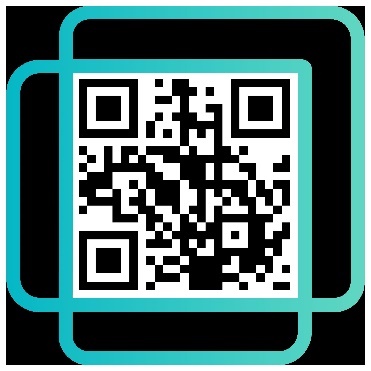 1 Jerusalem the golden,
With milk and honey blest,
Beneath thy contemplation
Sink heart and voice opprest.
I know not, O I know not,
What social joys are there,
What radiancy of glory,
What light beyond compare.2 They stand, those halls of Sion,
Conjubilant with song,
And bright with many an angel,
And all the martyr throng;
The Prince is ever in them,
The daylight is serene,
The pastures of the blessèd
Are decked in glorious sheen.3 There is the throne of David,
And there, from care released,
The song of them that triumph,
The shout of them that feast;
And they who, with their Leader,
Have conquered in the fight,
For ever and for ever
Are clad in robes of white.4 O sweet and blessèd country,
Shall I ever see thy face?
O sweet and blessed country,
Shall I ever win thy grace?
Exult, O dust and ashes!
The Lord shall be thy part:
His only, his for ever,
Thou shalt be, and thou art!The Preparation of the AltarAt 08.00 as the celebrant takes the bread and the wine, we pray;Blessed are you, Lord God of all creation: through your goodness we have this bread to offer, which earth has given and human hands have made. It will become for us the bread of life. Blessed be God for ever.Blessed are you, Lord God of all creation: through your goodness we have this wine to offer, fruit of the vine and work of human hands. It will become our spiritual drink. Blessed be God for ever.At 10.00 after all have been censed the Priest says;Pray, my brothers and sisters, that this my sacrifice and yours may be acceptable to God the almighty Father.May the Lord accept the sacrifice at your hands, for the praise and glory of his name, for our good, and the good of all his Church. Be pleased, O Lord, to accept the offerings of your Church, for in your mercy you have given them to be offered and by your power you transform them into the mystery of our salvation. Through Christ our Lord. Amen.The PrefaceThe Lord be with you and also with you. Lift up your hearts. We lift them to the Lord. Let us give thanks to the Lord our God. It is right to give him thanks and praise.We listen to God’s work among us during the preface after which we sing the Sanctus and the Benedictus:Holy, holy, holy Lord,God of power and might,heaven and earth are full of your glory.Hosanna in the highest.Blessed is he who comes in the name of the Lord. Hosanna in the highest    Sanctus, Sanctus, Sanctus Dóminus Deus Sábaoth.    Pleni sunt cæli et terra glória tua.     Hosánna in excélsis. Benedíctus qui venit in nómine Dómini.     Hosánna in excélsis.We kneel after the Sanctus and Benedictus.After the consecration the following acclimation is said/sung:Let us proclaim the mystery of faith:Christ has died: Christ is risen: Christ will come again. The Eucharistic Prayer ends with the doxology to which all respond: AmenCOMMUNION RITEAs our Saviour taught and commanded us we are bold to say:Our Father, who art in heaven, hallowed be thy name; thy kingdom come; thy will be done; on earth as it is in heaven. Give us this day our daily bread. And forgive us our trespasses, as we forgive those who trespass against us. And lead us not into temptation; but deliver us from evil. For thine is the kingdom, the power and the glory, for ever and ever. Amen.We break this bread to share in the body of Christ.Though we are many, we are one body,because we all share in one bread.We sing the Agnus Dei:Lamb of God, you take away the sins of the world, have mercy on us. Lamb of God, you take away the sins of the world, have mercy on us. Lamb of God, you take away the sins of the world, grant us peace. Agnus Dei, qui tollis peccáta mundi:    miserére nobis.Agnus Dei, qui tollis peccáta mundi:    miserére nobis.Agnus Dei, qui tollis peccáta mundi:    dona nobis pacem.The Celebrant invites the people to communionBehold the Lamb of God who takes away the sin of the world. Blessed are those who are called to his supper.Lord, I am not worthy to receive you, but only say the word, and I shall be healed.Please follow the direction of the celebrant and sidespersons to come forward and receive communion.  Those who are confirmed are welcome to make their communion at our celebration today. Otherwise please come forward for a blessing with you hands crossed across your chest. We have returned to receiving communion in both kinds. The response after receiving a blessing is AmenThe Body of Christ – Amen	The Blood of Christ – AmenAnthemThe Choir sing – ‘Day by day’ – Martin HowCommunion HymnWe sing the following hymn.1 Let all mortal flesh keep silence
And with fear and trembling stand;
Ponder nothing earthly-minded,
For with blessing in his hand
Christ our God to earth descendeth,
Our full homage to demand.2 King of kings, yet born of Mary,
As of old on earth he stood,
Lord of lords, in human vesture,
In the body and the blood:
He will give to all the faithful
His own self for heavenly food.3 Rank on rank the host of heaven
Spreads its vanguard on the way,
As the Light of light descendeth
From the realms of endless day,
That the powers of hell may vanish
As the darkness clears away.4 At his feet the six-winged seraph;
Cherubim with sleepless eye,
Veil their faces to the Presence,
As with ceaseless voice they cry,
Alleluya, Alleluya,
Alleluya, Lord most high!Act of Spiritual CommunionMy Jesus, I believe that you are present in the Most Blessed Sacrament. I love you above all things, and I desire to receive you into my soul. Since I cannot now receive you sacramentally, come at least spiritually into my heart. I embrace you as if you were already there, and I unite myself wholly to you. Never permit me to be separated from you. Amen.St Alphonsus LiguoriPost CommunionThe priest says the post communion prayer: Strengthen for service, Lord, the hands that have taken holy things; may the ears which have heard your word be deaf to clamour and dispute; may the tongues which have sung your praise be free from deceit; may the eyes which have seen the tokens of your love shine with the light of hope; and may the bodies which have been fed with your body be refreshed with the fullness of your life; glory to you for ever. Amen.Father of all, we give you thanks and praise, that when we were still far off you met us in your Son and brought us home. Dying and living, he declared your love, gave us grace, and opened the gate of glory. May we who share Christ’s body live his risen life; we who drink his cup bring life to others; we whom the Spirit lights give light to the world. Keep us firm in the hope you have set before us, so we and all your children shall be free, and the whole earth live to praise your name; through Christ our Lord. Amen.Banns and NoticesWe sit while any Banns of Marriage are published, and brief notices are given out. Blessing and dismissalWe stand for the final blessing and dismissalThe Lord be with you. And also with you.May the Father from whom every family in earth and heaven receives its name strengthen you with his Spirit in your inner being, so that Christ may dwell in your hearts by faith; and the blessing of God almighty, the Father,  the Son, and the Holy Spirit, be among you and remain with you always. Amen.Go in the peace of Christ, Thanks be to God.The AngelusAt 10am the sacred ministers gather before the image of Our Lady for the Angelus.The Angel of the Lord brought tidings to Mary,And she conceived by the Holy Spirit.Hail Mary, full of grace, the Lord is with thee; Blessed art thou among women and blessed is the fruit of thy womb JesusHoly Mary, Mother of God, pray for us sinners, now and at the hour of our death.Behold the handmaid of the Lord.Be it unto me according to thy Word.Hail Mary, full of grace, the Lord is with thee; Blessed art thou among women and blessed is the fruit of thy womb JesusHoly Mary, Mother of God, pray for us sinners, now and at the hour of our death.And the Word was made flesh,And dwelt among us.Hail Mary, etc...Pray for us, O holy Mother of God.That we may be made worthy of the promises of Christ.Let us pray:We beseech thee, O Lord, pour thy grace into our hearts; that as we have known the Incarnation of thy Son, Jesus Christ, by the message of an angel, so by his X Cross and Passion we may be brought to the glory of his resurrection; through the same Jesus Christ our Lord. Amen.The sacred ministers leave during the organ voluntary.Private Devotions during Communion or after MassWe do not presume to come to this thy table, O merciful Lord, trusting in our own righteousness, but in thy manifold and great mercies.  We are not worthy so much as to gather up the crumbs under thy table.  But thou art the same Lord, whose property is always to have mercy:  grant us therefore, gracious Lord, so to eat the flesh of thy dear Son Jesus Christ, and to drink his blood, that our sinful bodies may be made clean by his body, and our souls washed through his most precious blood, and that we may evermore dwell in him, and he in us.  Amen.          From the Book of Common PrayerALMIGHTY God, Father of all mercies, we thine unworthy servants do give thee most humble and hearty thanks for all thy goodness and loving-kindness to us and to all men; [*particularly to those who desire now to offer up their praises and thanksgivings for thy late mercies vouchsafed unto them.] We bless thee for our creation, preservation, and all the blessings of this life; but above all for thine inestimable love in the redemption of the world by our Lord Jesus Christ, for the means of grace, and for the hope of glory. And we beseech thee, give us that due sense of all thy mercies, that our hearts may be unfeignedly thankful, and that we shew forth thy praise, not only with our lips, but in our lives; by giving up ourselves to thy service, and by walking before thee in holiness and righteousness all our days; through Jesus Christ our Lord, to whom with thee and the Holy Ghost be all honour and glory, world without end. Amen.*This to be said when any that have been prayed for desire to return praise.From the Book of Common PrayerSoul of Christ, sanctify me body of Christ, save me blood of Christ, inebriate me water from Christ’s side, wash me passion of Christ, strengthen me.O good Jesus, hear me within thy wounds hide me.Suffer me not to be separated from thee.  From the malicious enemy defend me.  In the hour of my death call me and bid me come unto thee that I may praise thee with thy saints and with thy angels forever and ever. AmenHail holy Queen, Mother of Mercy, our life, our sweetness and our hope!  To thee do we cry, poor banished children of Eve; to thee do we send up our sighs, mourning and weeping in this vale of tears.  Turn then, O most gracious advocate, thine eyes of mercy towards us, and after this our exile, show unto us the blessed fruit of thy womb, Jesus.  O clement, O loving, O sweet Virgin Mary.                                 The Salve ReginaAre you a visitor to St Thomas of Canterbury today?Thank you for visiting us todayIt would be helpful if you could please complete this form.Please tick as applicable (you may tick more than one box):Please hand this form to a member of the clergy or to a sidesperson. This information will not be shared with any other agency.Thank youCommon Worship: Services and Prayers for the Church of England, material from which is included in this service, is copyright © The Archbishops’ Council 2000. Hymns are reproduced under CCLI No 570618Name:Date:Telephone:Email:First Time Visitor?Would you like a home visit?Would like information about how to join the Electoral Roll?Returning Visitor?New to the area?Making a connection for school admissionWould like to know more about being a Christian?